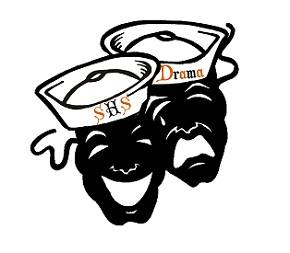 WelcomeTreasurer report Booster fee - $10.00Teacher welcomeDebrief from White Christmas Websitewww.shstheatre.comClasses and afterschool informationBuy ticketsHow to navigate the booster page/volunteer infoYour student is your best resource! FacebookJoin the SHS Theatre pageSHS Theatre Public page and our private page as wellPlease like our Public page and give us a 5 star ratingHow to contact usParent boosters, text @shsada1920 to 81010Please use email or remind to communicate with Mrs. KNYC TRIPPerforming arts tripStudent interest meeting tomorrow- January 17, after schoolParent meeting- Wednesday, January 22, 7pmDinner TheaterSaturday, February 29, 6:30pmTicket on sale first week of February- $25 for dinner and a showMamma MiaGeneral informationSchedule/conflict sheetsProduction contractAdvertising- Special conditionsProps/special needsSet Construction2/8, 2/22 (Jeff will not be here), 2/29, 3/7, 3/28Show Dates : 4/22 – 4/24 @ 7:00pm4/25 @ 2:00 pm and 7:00 pmVolunteer registrationEvery person who is around the kids must have a background checkPlease sign up as Sarasota County School volunteers website (see handout)We need to do a check before the end of the yearSign-Up.comHow to sign upConstructionShow meals Publicity CommitteePick Up/Errand TeamGift Card DonationFundraising CommitteeCostume Alterations/SewingCostume Measurement(New signups will be on the website by next week, 1/21)ImprovMarch 5, 7pm, short form show. $5“Tony ‘n’ Tina’s Wedding”- May 15, 7pm, $25All other important dates for the rest of the year can be found on the “Important Dates” printoutMeeting adjourned 